	[Insert Department]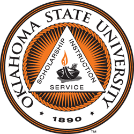 SAMPLE SYLLABUS CONSENTThis sample language is to be used when requesting permission to use any graded assignments, classroom observations, or dicussions from Brightspace/Blackboard from classes you are teaching as part of an unnamed research project in the future. The IRB suggests that this language be placed in all course syllabi.Text that does not apply to your research should be deleted or modified as appropriate. The text is intended to be instructional rather than declarative. Be sure to delete all instructive text, which is in red, italicized font throughout the document, before submitting to the IRB for review. Sections highlighted in dark grey are fillable text fields you are expected to complete.Note: You must have a signed written copy of this release since classroom materials are FERPA protected. These releases will need to kept in perpetuity.Permission for Use of Classroom Materials for Future Research Studies:Throughout the semester, there will be [List Classroom Activities & Materials] Example: several reflective activities as well as discussion board posts and online synchronous chats that may be used as part of a research project at some point in the future.  Signing below allows the instructor to analyze these assignments for research purposes.  This data will be used to [List Intended Use of Classroom Activities/Materials] Example: improve instructional and learning strategies for students.  Give a description about if the data is identifiable: [Description of how data is identifiable or de-identifed] Example: No names or other identifying information will be attached to any study information. The data will be securely stored in the researcher’s office until no longer useful. Only aggregate data will be reported. Any research project that will be undertaken using these materials will have IRB approval sought for the project.  Your decision whether or not to allow this data to be part of a future study will not affect your grade or standing in this class. Please feel free to contact me if you have questions or concerns about this potential research project.  For information on research participants’ rights, contact the IRB Office, 218 Scott Hall, Stillwater, OK 74078, 405.744.3377 or irb@okstate.edu.Signature:_____________________________________________________	Date: _________